ДОКУМЕНТАЦИЯ ЗА УЧАСТИЕв Процедура за отдаване под наемм. Октомври, 2019г.ОБЯВА„Информационно обслужване“ АД – клон ТърговищеОБЯВЯВА:Процедура за отдаване под наемна част от недвижим имот, представляващ помещение с площ 102 кв. м. (сто и два квадратни метра) - Помещение № М-12, предназначено за спортна зала, в административната сграда, собственост на „Информационно обслужване“ АД – клон Търговище, находяща се на адрес: гр. Търговище, бул. „Митрополит Андрей“ № 51, мазе.За срок от 3 /три/ години.Начална месечна наемна цена – общо 81.60 лв. (осемдесет и един лева и 60 ст.) без ДДС, формирана на база 0.80 (нула лева и 80 ст.) на кв. м. без ДДС.Изисквания към кандидатите: да нямат задължения към „Информационно обслужване“ АД и клоновете му, към Община Търговище и към НАП.Изисквани документи за участие: предложение (по образец);декларация за липса на задължения към „Информационно обслужване“ АД и клоновете му, към Община Търговище и към НАП и относно информацията, предоставяна на основание чл. 13 от Общия регламент за защита на данните и чл. 54 от Закона за защита на личните данни (по образец).Получаване на документация за участие: от официалната интернет-страница на „Информационно обслужване“ АД, на адрес: www.is-bg.net или до 16:00 ч. на 11.10.2019 г. в сградата на „Информационно обслужване“ АД - клон Търговище на адрес: гр. Търговище, бул. „Митрополит Андрей“ № 51, етаж 3, стая 305.Подаване на предложенията: до 17:00 часа на 14.10.2019 г., като предложения ще се подават в сградата на „Информационно обслужване“ АД - клон Търговище на адрес: гр. Търговище, бул. Митрополит Андрей № 51, етаж 3, стая 305.Извършване на оглед - по заявка на телефон 0601/66722 .Срок за извършване на оглед – от 10:00 до 16:00 часа всеки работен ден, до 11.10.2019г. включително.Отваряне на предложенията – 10:00 часа на 15.10.2019 г., в сградата на „Информационно обслужване“ АД - клон Търговище, на адрес: гр. Търговище бул. Митрополит Андрей № 51, етаж 3, стая 305.Критерий за оценка на предложенията – „най-висока предложена цена“.Преди сключване на договор за наем, избраният за наемател кандидат представя удостоверения за липса на задължения, издадени от НАП и от Община Търговище, не по-рано от един месец преди датата на подаване на предложението.Договорът се сключва в писмена форма с нотариална заверка на подписите, като разходите са за сметка на наемателя.Приложение № 1До „Информационно обслужване“ АД – клон ТърговищеПРЕДЛОЖЕНИЕПодписаният ........................................................................................, тел.: ………………………………				/име, фамилия/в лично качество/в качеството си на представляващ фирма/СНЦ ...................................................................., със седалище: гр. ................................................................ ул. .......................................................... ЕИК/ БУЛСТАТ .........................., във  връзка с участието ми в процедура за отдаване под наем, обявена от „Информационно обслужване“ АД – клон Търговище.ПРЕДЛАГАМ:да наема недвижим имот, Помещение № М-12 с площ 102 кв. м. (сто и два квадратни метра) предназначен за …………………..………………………..….…………. в административната сграда, собственост на „Информационно обслужване“ АД – клон Търговище, находяща се на адрес: бул. Митрополит Андрей 51, част от поземлен имот № 73626.506.486 от Кадастралната карта на гр. Търговище,  който ще използвам за …………….………………………………………………..……………За срок от …... /………./ година/и.Месечна наемна цена – …………… (……………………………..) лв. без ДДС, определена на база …………… (……………………………..) лв. на кв. м. без ДДС.Съгласен / съгласна съм да сключа договор за наем при условията на настоящото предложение и при следните допълнителни условия:- преди сключване на договор да представя удостоверения за липса на задължения, издадени от НАП и от Община …………………..…., издадени не по-рано от един месец преди датата на подаване на предложението.- договорът се сключва в писмена форма с нотариална заверка на подписите, съгласно приложения в документацията образец, като разходите са за моя сметка.- фактурите за задълженията на Наемателя, произтичащи от договора за наем да се изпращат от Наемодателя на следната електронна поща: ....................................... Подпис:........................../…………………….........../Приложение №4Скица на поземлен имот № 3285/31.07.2008 г. на поземлен имот с идентификатор 73626.506.486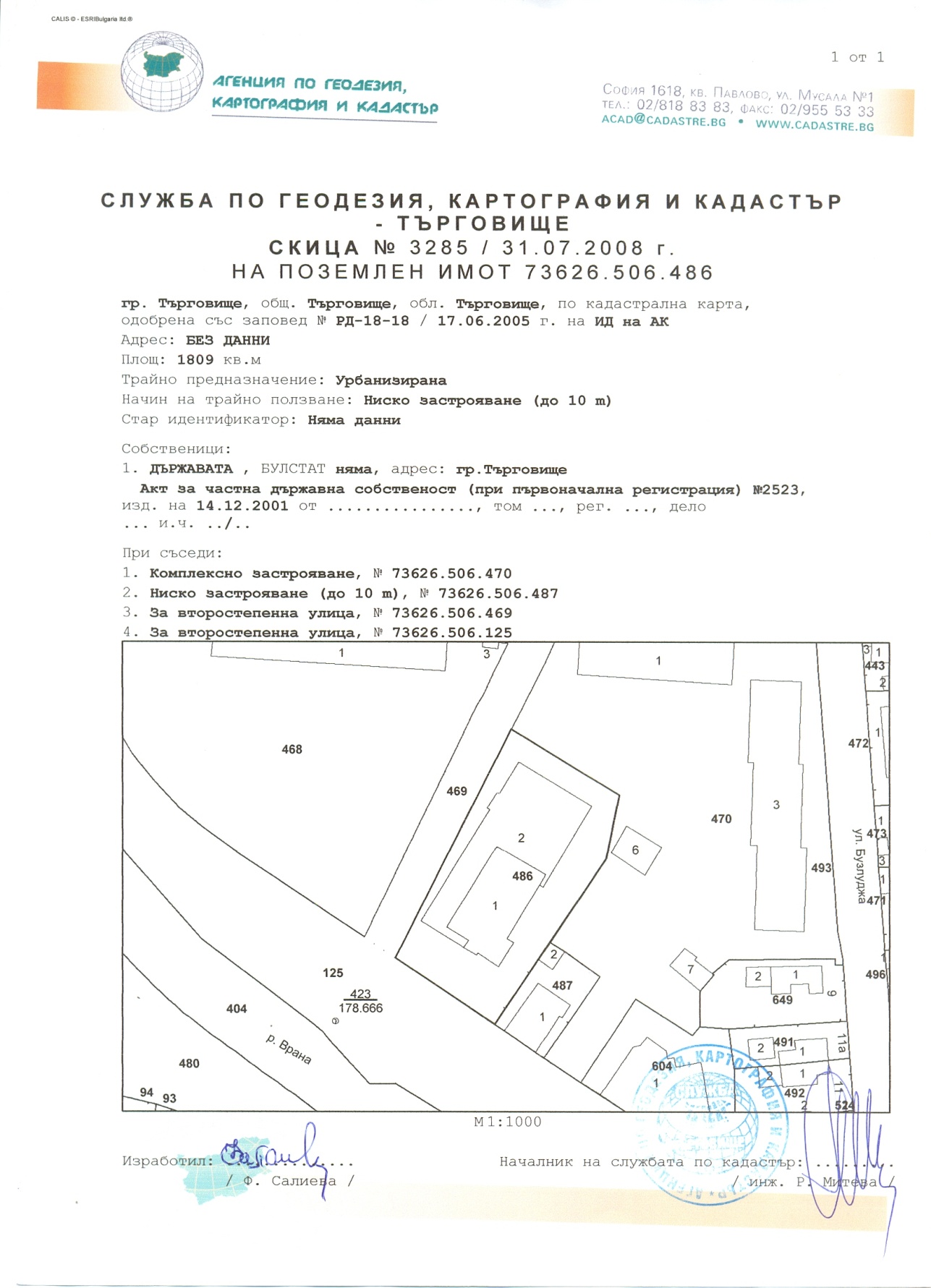 Приложение №5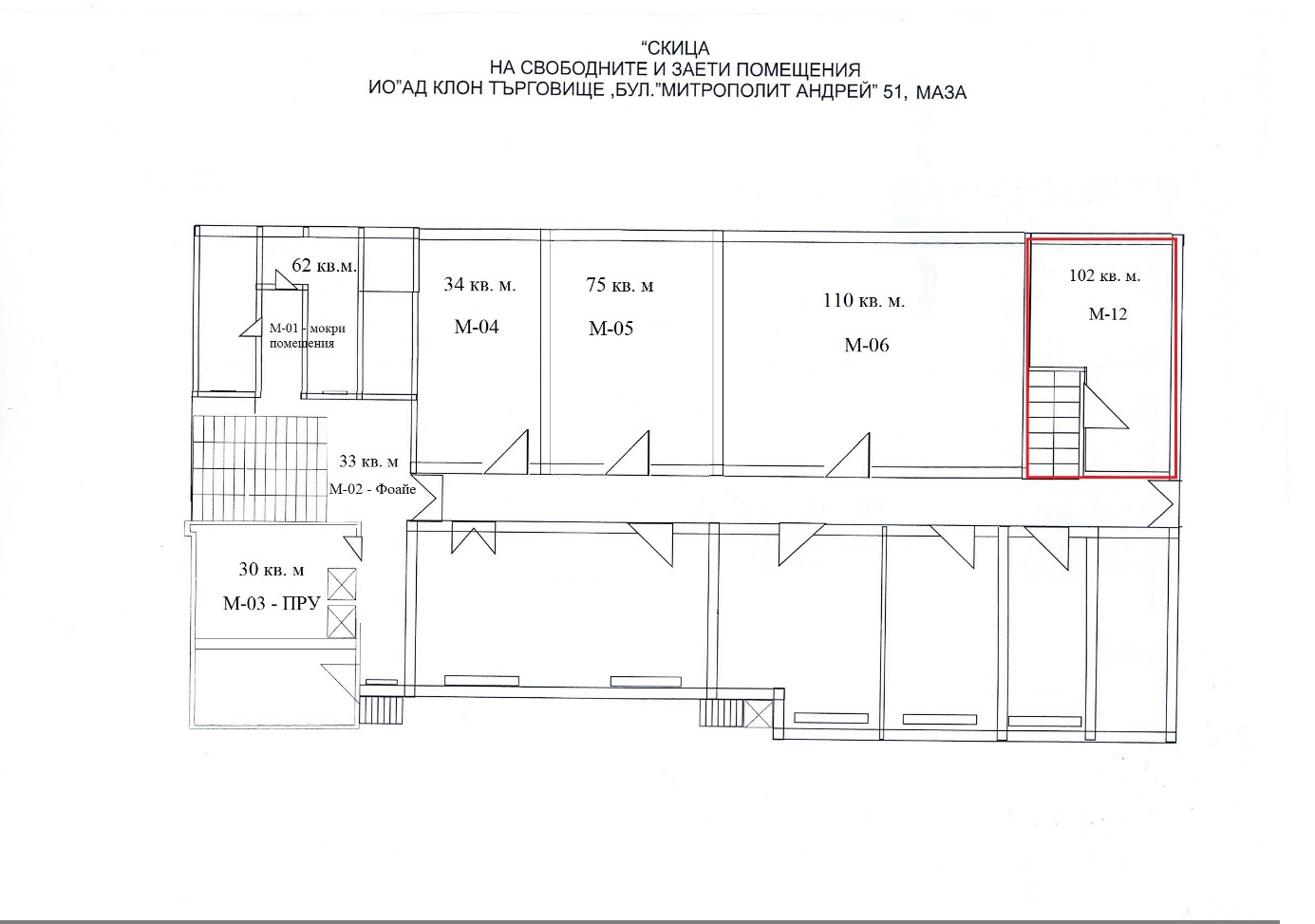  конфиденциално служебно ползване общодостъпно